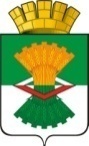 АДМИНИСТРАЦИЯМАХНЁВСКОГО МУНИЦИПАЛЬНОГО ОБРАЗОВАНИЯПОСТАНОВЛЕНИЕ10 сентября 2020 года                                                                                            № 561                                                          п.г.т. МахнёвоО внесении изменений в постановление Администрации Махнёвского муниципального образования от 23 декабря 2019 года № 1003 «О закреплении источников доходов местного бюджета и о порядке осуществления бюджетных полномочий главных администраторов доходов местного бюджета»      В соответствии со статьей 160.1 Бюджетного кодекса Российской Федерации, с Приказом Министерства Финансов Российской Федерации от 06.06.2019г.        № 85н «О порядке формирования и применения кодов бюджетной классификации Российской Федерации, их структуре и принципах назначения»,ПОСТАНОВЛЯЮ:       1. В постановление Администрации Махнёвского муниципального образования от 23 декабря 2019 года № 1003 «О закреплении источников доходов местного бюджета и о порядке осуществления бюджетных полномочий главных администраторов доходов местного бюджета» внести следующие изменения:         1.1. В приложении №1 к постановлению таблицу дополнить строкой 46-1 следующего содержания:        1.2. В приложении №1 к постановлению таблицу дополнить строкой 58-1 следующего содержания:             2. Настоящее постановление разместить на официальном сайте Махнёвского муниципального образования в сети «Интернет».        3. Контроль исполнения настоящего постановления оставляю за собой.Глава Махнёвского муниципального образования                                                                     А.В. Лызлов46-19012 02 25304 04 0000 150Субсидии бюджетам городских округов на организацию бесплатного горячего питания обучающихся, получающих начальное общее образование в государственных и муниципальных образовательных организациях 58-19012 02 45303 04 0000 150Межбюджетные трансферты бюджетам городских округов на ежемесячное денежное вознаграждение за классное руководство педагогическим работникам государственных и муниципальных общеобразовательных организаций